Academic Year (1438-1439H)السيرة الذاتية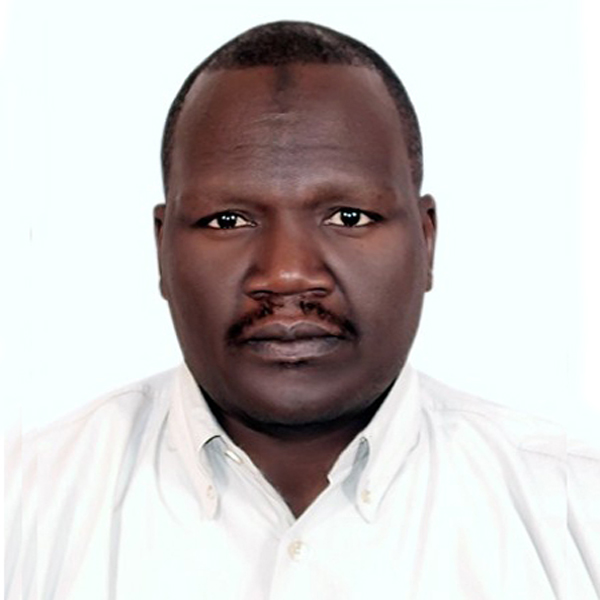 المعلومات العامةالمعلومات العامةالمعلومات العامةالاسم الرباعي: معاوية احمد البدري محمد العنوان: قسم الكائنات الدقيقة رقم الهاتف: ٠٥٥٨٩٠٦٥٧٤ البريد الالكتروني: moawiabadri@gmail.comالجنسية :سوداني تاريخ الميلاد ١٩٧٠الحالة الاجتماعية: اعذب اللغة الام:  العربية اللغات الأخرى: الإنجليزية  المسمى الوظيفي الحالي  :محاضرالمسمى الوظيفي الحالي  :محاضرالمسمى الوظيفي الحالي  :محاضرالمؤهلات: بكالوريوس الطب والجراحة  /ماجستير الطفيليات الطبيةالمؤهلات: بكالوريوس الطب والجراحة  /ماجستير الطفيليات الطبيةالمؤهلات: بكالوريوس الطب والجراحة  /ماجستير الطفيليات الطبيةالخبرات العملية:الخبرات العملية:الخبرات العملية:التعليم والتدريب:التعليم والتدريب:التعليم والتدريب:دورات التعليم الطبي المستمر:دورات التعليم الطبي المستمر:دورات التعليم الطبي المستمر:---------المهارات الشخصية, الكفاءات والهوايات:المهارات الشخصية, الكفاءات والهوايات:المهارات الشخصية, الكفاءات والهوايات:---------